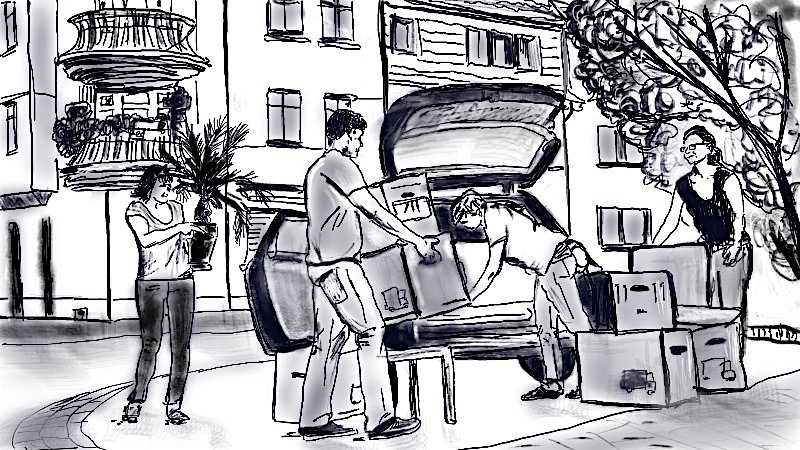 Pedir ayudaVa a escuchar las preguntas de una mujer a sus amigos con respecto a su mudanza*.  Relacione cada una de sus preguntas (1-6) con la afirmación correcta (A-H). 
Hay una afirmación que no se usa. 
El ejemplo solo aparece la primera vez. *la mudanza – der UmzugLa chica pregunta por …Aayuda para elegir mobiliario para su apartamento nuevo.Bayuda para poner sus cosas en cartones.Cayuda con la renovación de su apartamento nuevo.Dun consejo sobre una compañía de mudanza barata.Eayuda para alimentar a los ayudantes en su mudanza.Fayuda para quitar la suciedad de su apartamento nuevo.Gun medio de transporte para desplazar un objeto voluminoso.Hayuda para subir y bajar sus cartones.0123456FPedir ayuda: Multiple matching, 6 BE, 1 BE pro Item Distraktor: D